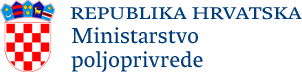 ZAHTJEV ZA REGISTRACIJOM SUBJEKATA KOJI OBAVLJAJU OPERACIJEOKUPLJANJA ŽIVOTINJA (TRGOVCI ŽIVOTINJAMA)Podaci o subjektu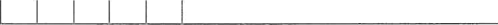 2. Podaci o kopnenim životinjama s kojima će subjekt trgovati         GOVEDA			                      			 SVINJE         OVCE/KOZE                      						 KOPITARI           PERAD                    						  _____________         _____________                					  _____________Ako trgovac životinjama koristi sabirni centar, upisati jedinstveni registracijski broj (JRB)   HR ________________  Uz obrazac zahtjeva, subjekt mora dostaviti slijedeću dokumentaciju:Izvadak iz sudskog registra ili obrtnicu__________________________________________				(Datum i potpis podnositelja zahtjeva)